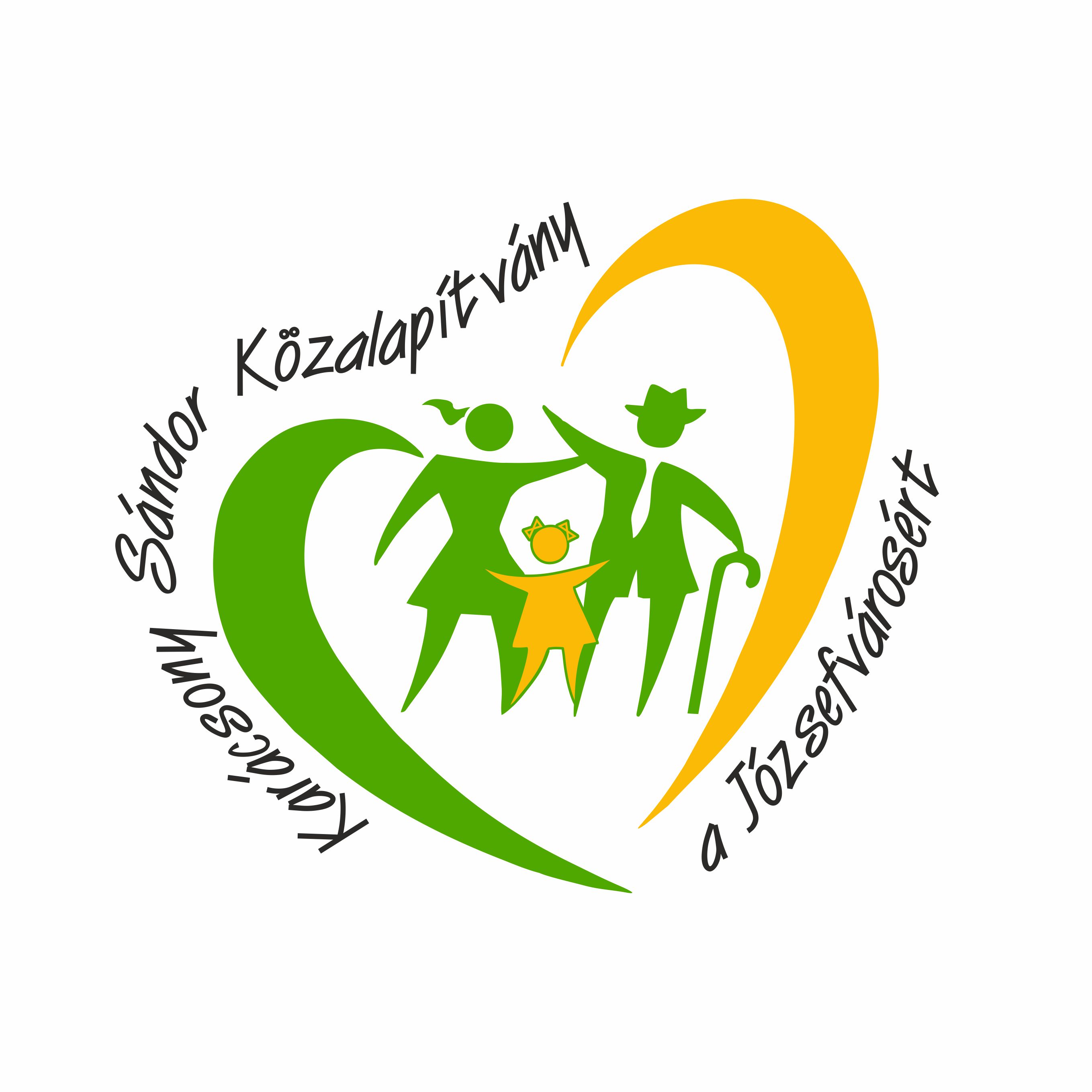 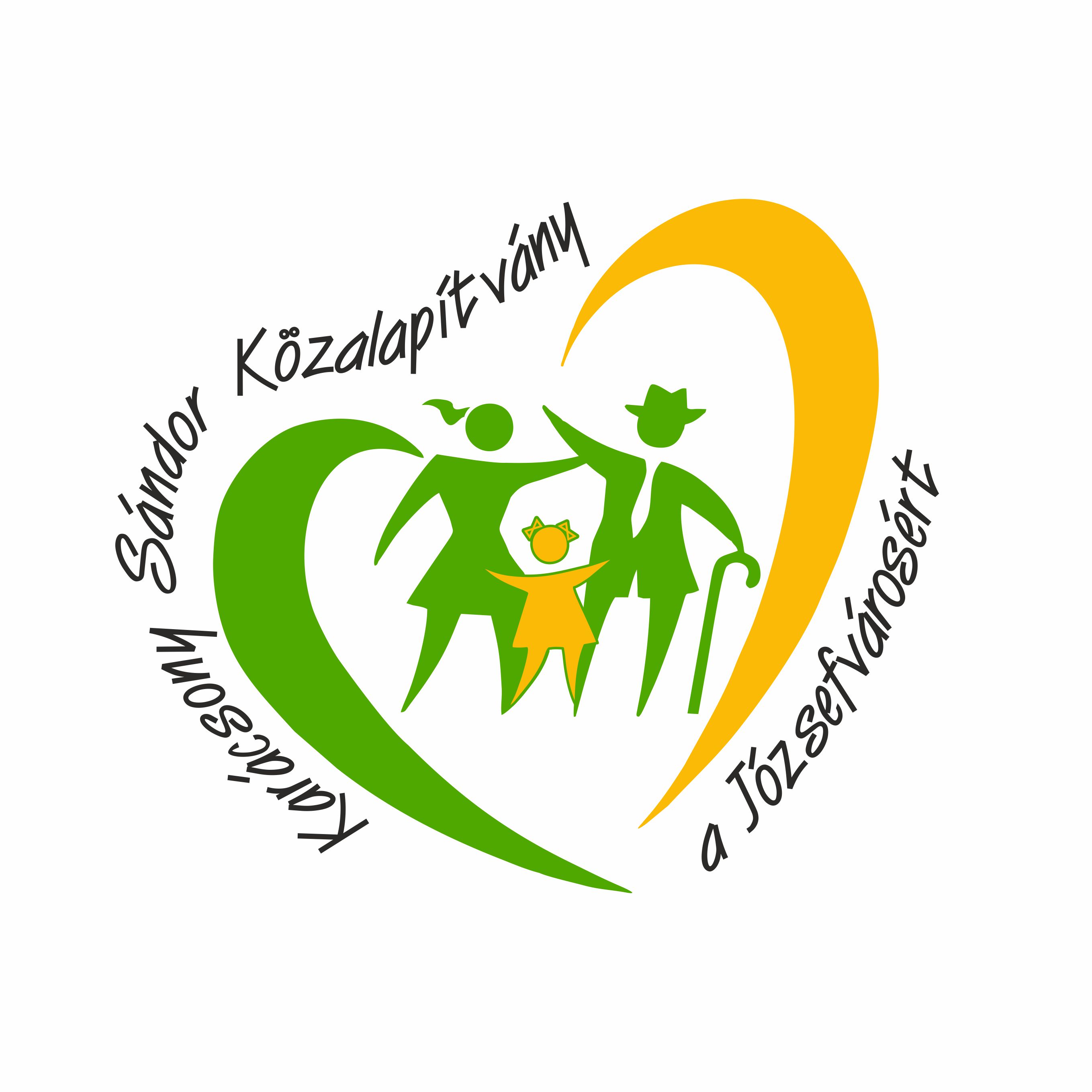 PÁLYÁZATI ADATLAP 2018-1.A Karácsony Sándor Közalapítvány a Józsefvárosért kuratóriuma által a józsefvárosi lakosok, illetve a józsefvárosi intézmények, szervezetek számára kiírt pályázathozA pályázat beérkezésének határideje: 2018. június 26. 11 órabenyújtandó mellékletek:józsefvárosi illetőség igazolásaképviseletre jogosultság igazolásaNyilatkozatBüntetőjogi felelősségem tudatában kijelentem, hogyA pályázati kiírásban foglaltakat megismertem és azokat maradéktalanul elfogadom.A Budapest Főváros VIII. kerület Józsefvárosi Önkormányzat által kiírt más pályázaton ugyanerre a célra támogatásban nem részesültem/szervezetünk nem részesült.Hozzájárulok a pályázati eljárásban általam/szervezetünk által közölt adatok kezeléséhez, és az Önkormányzat és a Közalapítvány internetes honlapján való közzétételéhez.Támogatott pályázat esetén hozzájárulásomat adom ahhoz, hogy a név, cím adatok, a benyújtott pályázat tartalma és a támogatás összege nyilvánosságra hozható.Tudomásul veszem, hogy megtévesztő vagy valótlan adatszolgáltatás, a megjelölt céltól eltérő célra történő támogatás-felhasználás, továbbá a megkötendő támogatási szerződésben vállalt kötelezettség nem vagy határidőn túli teljesítése esetén – a  tudomásszerzéstől számított két évig – pályázati támogatásban nem részesülhetek/részesülhetünk, illetve a már folyósított támogatást vissza kell fizetnem/fizetnünk.Állami vagy önkormányzati adóhatósággal, társadalombiztosítási szervvel szemben nem áll fenn köztartozásom/köztartozásunk.Budapest, 2018. június …..…..…………………………..…………………..  pályázó/képviselő neve.…………………………..…………………..  pályázó/képviselő aláírásaA pályázó adataiA pályázó adataineve:székhelye/lakcíme:adószáma/adóazonosító jele:képviseletre jogosult személy és beosztása:e-mail cím:telefonszám (vezetékes, mobil):számlavezető pénzintézet neve:számlaszám:Az igényelt támogatás Felhasználása - szakmai programA pályázat célja (kérjük megjelölni a kiírás szerinti kategóriát is):A pályázattal megvalósítandó tevékenység részletes ismertetése, a tárgyi eszköz használata:A támogatás felhasználása idő és költségtervA pályázati cél megvalósításának tervezett kezdő időpontja:A pályázati cél megvalósításának befejező időpontja:A pályázatban leírt szakmai program megvalósításához igényelt tárgyi eszközök értéke, részletes leírása, paraméterei: